Publicado en Barcelona el 13/03/2018 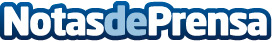 El sector de las artes marciales toma la iniciativa para combatir la violencia de géneroMás de 1.000 mujeres se interesan en la defensa personal durante el Día Internacional de la Mujer en EspañaDatos de contacto:Verónica Bravo 648117646Nota de prensa publicada en: https://www.notasdeprensa.es/el-sector-de-las-artes-marciales-toma-la Categorias: Nacional Sociedad Cataluña Valencia Canarias Otros deportes http://www.notasdeprensa.es